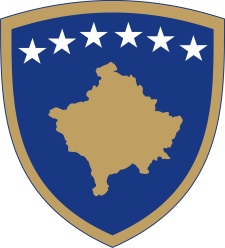 Republika e KosovësRepublika Kosova - Republic of KosovoQeveria - Vlada - Government                                  Br. 01/23                Datum: 09.08.2021Na osnovu člana 92 stav 4 i člana 93 stav 4 Ustava Republike Kosovo, člana 8 stav 1 i 2 Zakona br. 04/L-177 o upučivanju snaga bezbednosti u inostranstvu, član 4 stav 3 Uredbe br. 34/2013 o finansiranju raspoređivanja snaga bezbednosti u inostranstvu, na osnovu člana 4. Uredbe br. 02/2021 o oblastima administrativne odgovornosti Ureda premijera i ministarstava, u skladu sa članovima 17. i 19. Poslovnika o radu Vlade Republike Kosovo br. 09/2011, uzimajući u obzir zahtev Ambasade Republike Albanije na Kosovu od 09.08.2021 (br. Prot. 382), Vlada Republike Kosovo, na sastanku održanom 9. avgusta 2021, donosi sledeču:O D L U K UOdobren je zahtev Ministarstva odbrane za upućivanje kontingenta KSB -a u humanitarnu operaciju u Republici Albaniji.Finansijska sredstva za slanje kontingenta KBS -a u humanitarnu operaciju, prema tački 1. ove odluke, obezbeđuju se iz budžeta Republike Kosovo.Generalni sekretar Kancelarije premijera je dužan da odluku prosledi Kancelariji predsednika Republike Kosovo na razmatranje i ovlašćenje za slanje kontingenta KBS u humanitarnu operaciju.Odluka stupa na snagu danom potpisivanja od strane Premijera Republike Kosovo                                                                                           Albin KURTI                                                                                            __________________________________                                                                                                   Premijer Republike KosovoDostaviti:Zamenicima PremijeraSvim ministarstvima (ministrima)Generalnom sekretaru KP-aArhivi Vlade